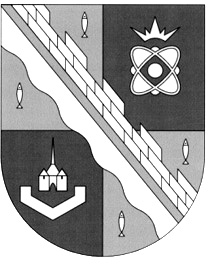 администрация МУНИЦИПАЛЬНОГО ОБРАЗОВАНИЯ                                        СОСНОВОБОРСКИЙ ГОРОДСКОЙ ОКРУГ  ЛЕНИНГРАДСКОЙ ОБЛАСТИпостановлениеот 22/10/2019 № 4016Об утверждении схемы размещения нестационарных торговых объектов на территории муниципального образования Сосновоборский городской округ Ленинградской областиВ соответствии с Федеральным законом от 28.12.2009 № 381-ФЗ «Об основах государственного регулирования торговой деятельности в Российской Федерации»,                      приказом  Комитета по развитию малого, среднего бизнеса и потребительского рынка Ленинградской области от 12.03.2019 № 4 «О порядке разработки и утверждения схем  размещения нестационарных торговых объектов на территории муниципальных образования Ленинградской области», в целях актуализации схемы размещения нестационарных торговых объектов на территории муниципального образования Сосновоборский городской округ Ленинградской области, а также  с учетом предложений комиссии по вопросам размещения нестационарных торговых объектов от 30.04.2019 протокол № 1, от 08.07.2019 протокол № 2 , администрация Сосновоборского городского округа п о с т а н о в л я е т:1. Утвердить схему размещения нестационарных торговых объектов на территории муниципального  образования Сосновоборский городской округ Ленинградской области, включающую в себя:- текстовую часть (Приложение № 1);- графическое изображение территории муниципального образования Сосновоборский городской округ Ленинградской области  с  нанесением мест размещения нестационарных торговых объектов (Приложение № 2);- ситуационный план  ГМ 627-05-19 по адресу: Ленинградская область, г.Сосновый Бор, в районе пересечения ул.Смольненской и безымянного проезда  (Приложение № 3);- ситуационный план  ГМ 642-06-19 по адресу: Ленинградская область, г.Сосновый Бор, Липово, на бетонной площадке, примыкающей к городскому пляжу (Приложение    № 4);- ситуационный план  ГМ 636-06-19 по адресу: Ленинградская область, г.Сосновый Бор, кадастровый квартал 47:15:0110002 (поворот в  СНТ «Новокалищенское» и СНТ «Северное»)  (Приложение № 5).2. Общему отделу администрации  опубликовать настоящее постановление  в  городской газете "Маяк".  3. Отделу по связям с общественностью (пресс–центр) Комитета по общественной безопасности и информации разместить настоящее постановление на официальном сайте Сосновоборского городского округа.4. Считать утратившим силу постановление администрации Сосновоборского городского округа от 10.02.2017 № 303 «Об утверждении схемы размещения нестационарных торговых объектов на территории муниципального образования Сосновоборский городской округ Ленинградской области» (с изменениями внесенными постановлениями от  30.06.2017 № 1477, от 21.07.2017 № 1677, от 09.10.2017 № 2264,                от 20.12.2017 № 2885, от 21.03.2018 № 678, от 29.10.2018 №  2361).5. Настоящее постановление вступает в силу со дня официального опубликования.6.Контроль за исполнением настоящего постановления возложить на первого заместителя главы администрации Лютикова С.Г.Глава Сосновоборского городского округа                                                          М.В.ВоронковИсп. Алесина Н.А. т.62849; ЛЕУТВЕРЖДЕНАпостановлением администрацииСосновоборского городского округа                                                                                                                                                                                            от 22/10/2019 № 4016  (Приложение № 1)Схема размещения нестационарных торговых объектов на территории муниципального образования Сосновоборский городской округа Ленинградской области(текстовая часть)Примечание:* - за исключением товаров, запрещенных к розничной продаже в нестационарных торговых объектах законодательством Российской Федерации.Утвержден постановлением администрации Сосновоборского городского округаот 22/10/2019 № 4016 Приложение 2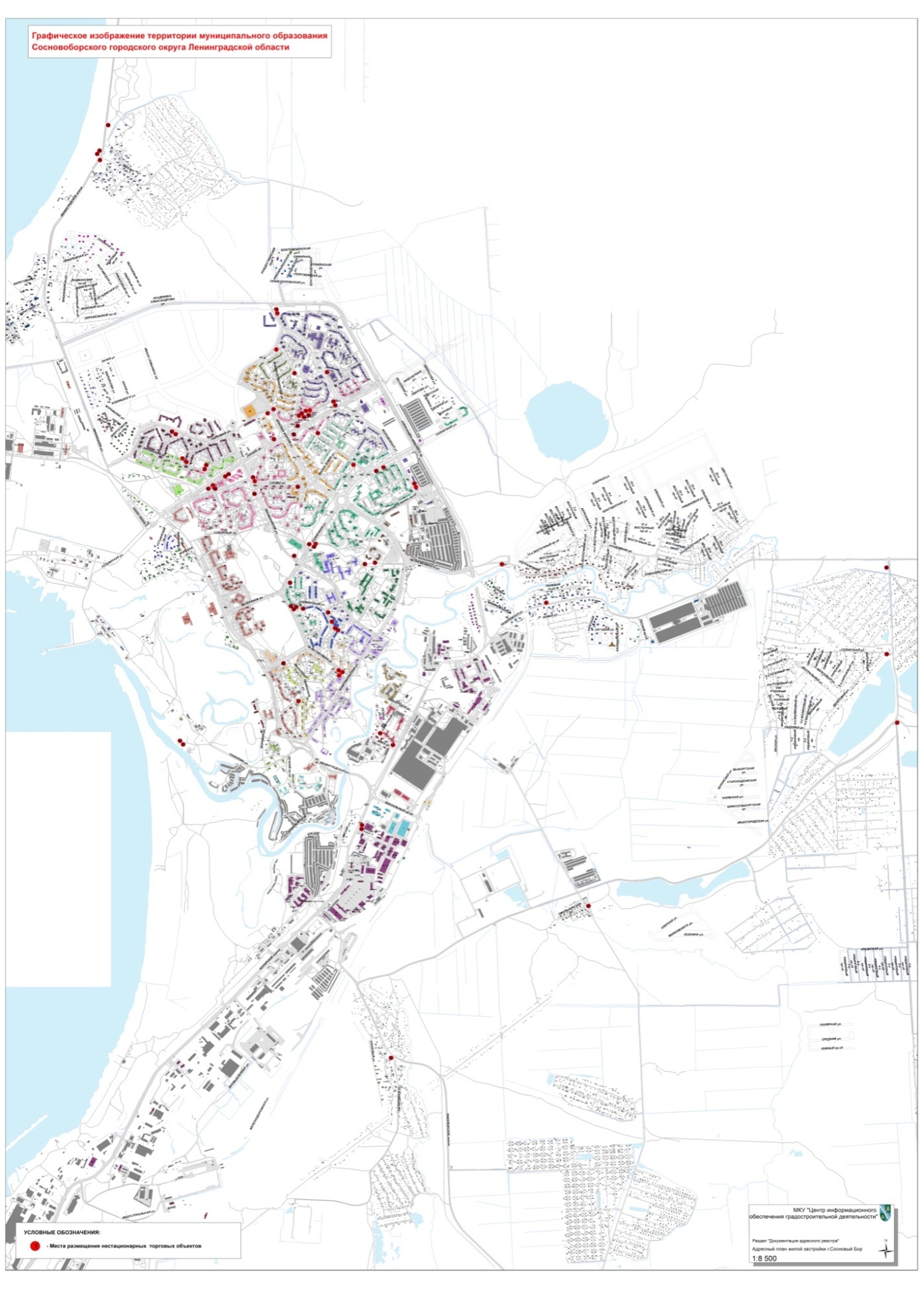 Утвержден постановлением администрации Сосновоборского городского округаот 22/10/2019 № 4016 Приложение 3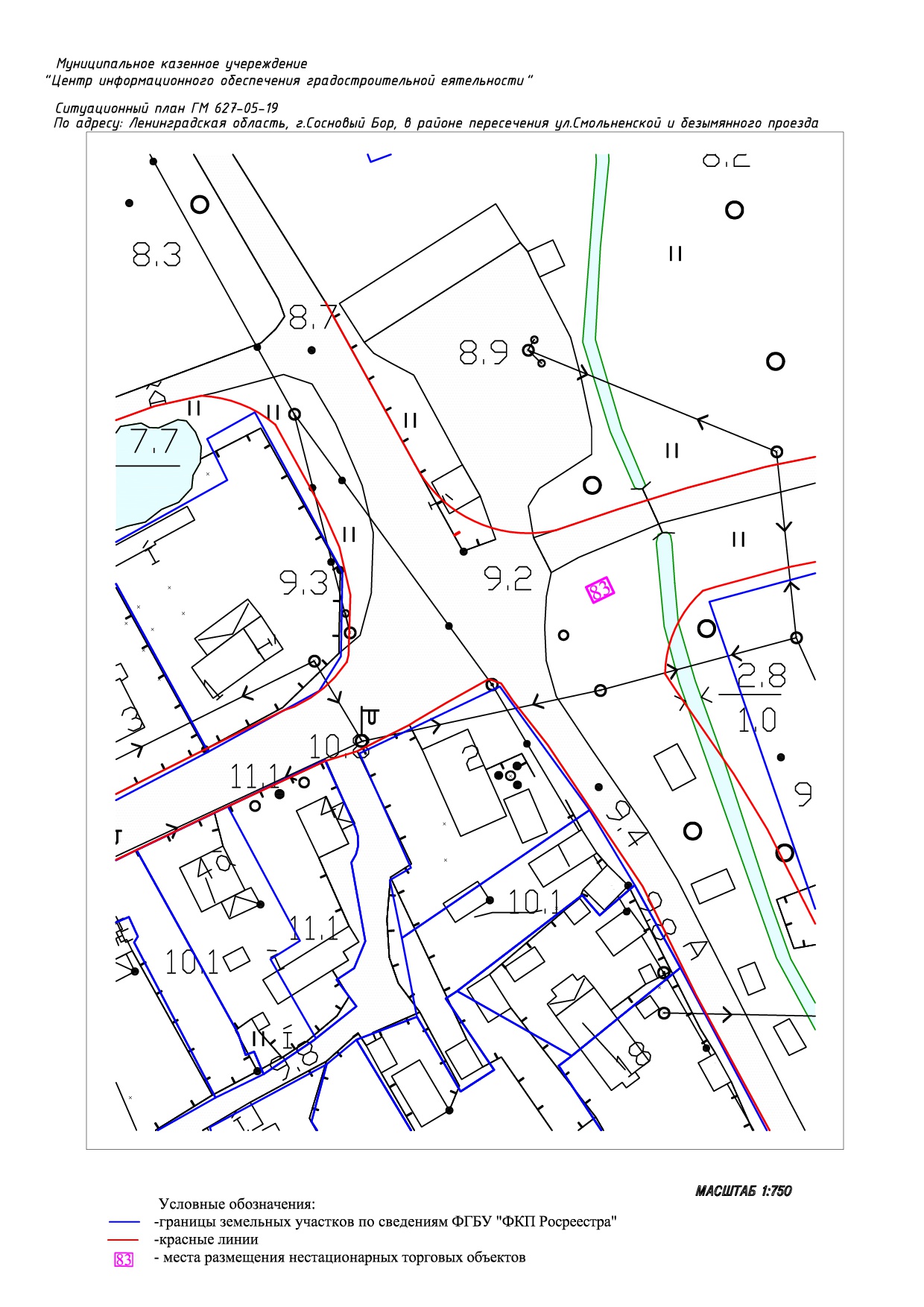 Утвержден Постановлением администрацииСосновоборского городского округа от 22/10/2019 № 4016 Приложение 4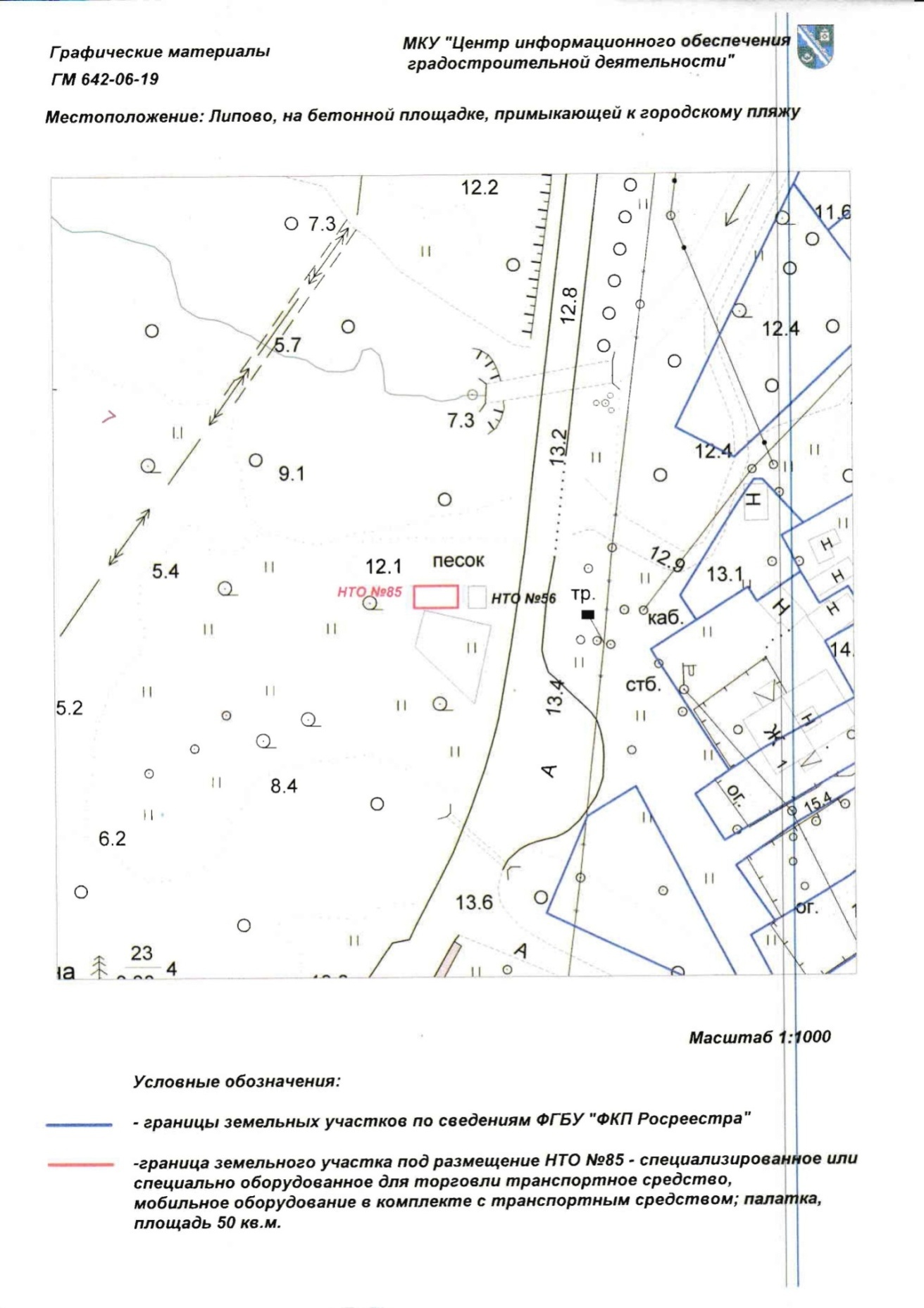 Утвержден Постановлением администрацииСосновоборского городского округаот 22/10/2019 № 4016 Приложение 5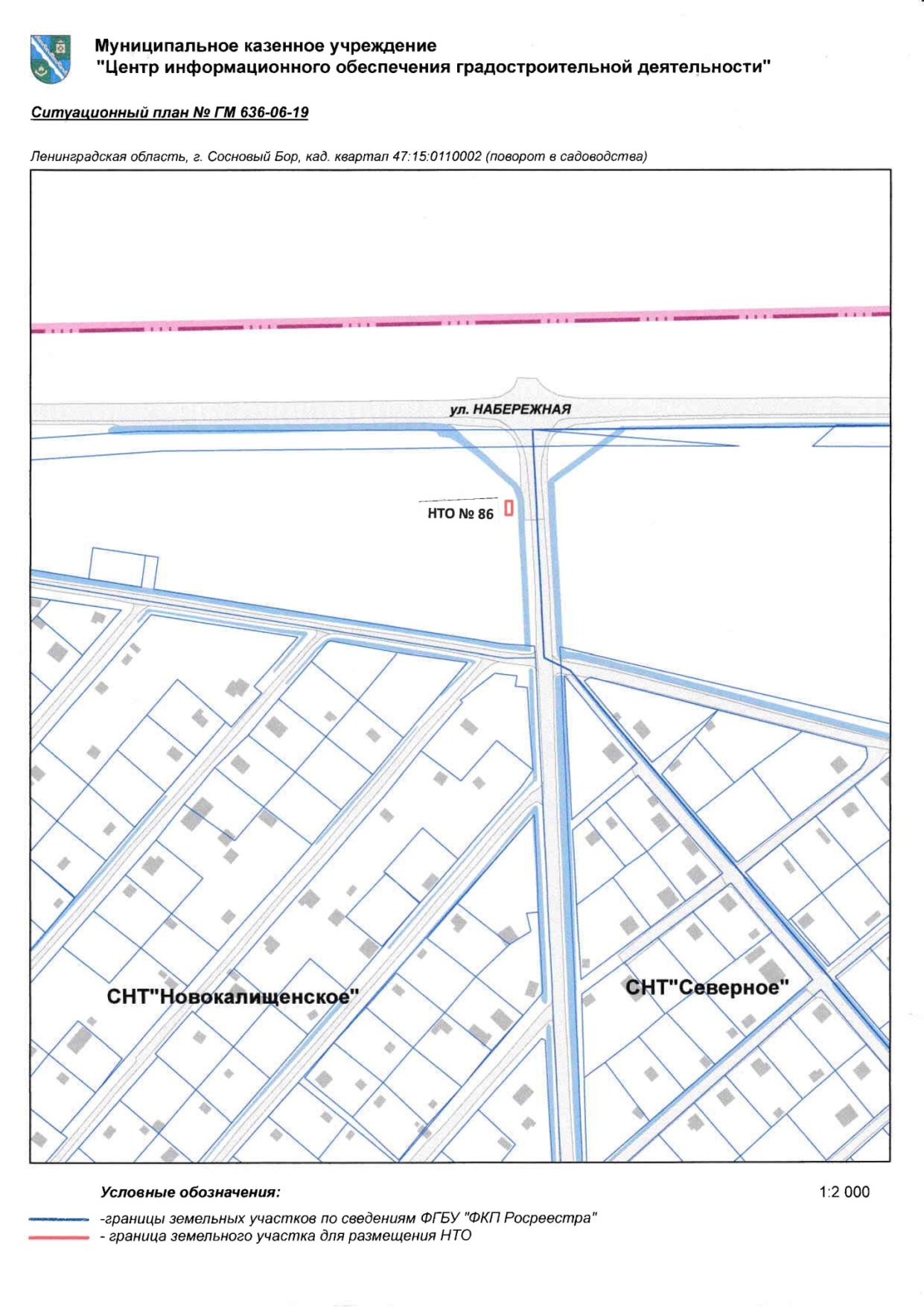 Информация о НТОИнформация о НТОИнформация о НТОИнформация о НТОИнформация о НТОИнформация о НТОИнформация о НТОИнформация о НТОИнформация о хозяйствующем субъекте, осуществляющим торговую деятельность в НТОИнформация о хозяйствующем субъекте, осуществляющим торговую деятельность в НТОИнформация о хозяйствующем субъекте, осуществляющим торговую деятельность в НТОИнформация о хозяйствующем субъекте, осуществляющим торговую деятельность в НТОРеквизиты документов  на размещение НТОРеквизиты документов  на размещение НТОЯвляетсяли правообладательНТОсубъектоммалогои (или)среднего предпринимательства(да/нет)Являетсяли правообладательНТОсубъектоммалогои (или)среднего предпринимательства(да/нет)Период размещения НТОПериод размещения НТОИдентификационный номер НТОМесто размещения НТО(адресный ориентир)Вид НТОПлощадь НТОкв.м.Площадь НТОкв.м.Площадь НТОкв.м.Специализация НТО*Специализация НТО*НаименованиеНаименованиеИННИННРеквизиты документов  на размещение НТОРеквизиты документов  на размещение НТОЯвляетсяли правообладательНТОсубъектоммалогои (или)среднего предпринимательства(да/нет)Являетсяли правообладательНТОсубъектоммалогои (или)среднего предпринимательства(да/нет)С(дата)По(дата)123444556677889910111мкр.15,автобусная остановка «АТП»павильон                         (совмещен с остановочным павильоном)106106106непродовольственные товарынепродовольственные товарыПетухов В.В.Петухов В.В.471400031515471400031515№2014-ДА 248 от 11.08.2014№2014-ДА 248 от 11.08.2014нетнетна неопределенный срокна неопределенный срок2мкр.2, у зд.№16 по ул.50лет Октябрякиоск555продукция общественного питанияпродукция общественного питанияипМуляр А.П.ипМуляр А.П.471400627509471400627509№2015-ДА 099 от 25.03.2015 №2015-ДА 099 от 25.03.2015 дадана неопределенный срокна неопределенный срок3мкр.2, торговая зона "Сосновый Бор", автобусная остановка "Сосновый Бор"павильон(совмещен с остановочным павильоном)626262продовольственные товарыпродовольственные товарыип Иванов И.Ю.ип Иванов И.Ю.471401591414471401591414№2014-ДА 329, 330  от 01.12.2014№2014-ДА 329, 330  от 01.12.2014дадана неопределенный срокна неопределенный срок4мкр.10а, торговая зона "Москва" у зд. № 49 по  пр.Героевпавильон181818сельскохозяйственная продукциясельскохозяйственная продукцияип Баулина Т.И.ип Баулина Т.И.471404869033471404869033№2017-НТО 12 от 03.04.2017 №2017-НТО 12 от 03.04.2017 дада03.04.1728.03.225мкр.7, у  магазина "Семерочка",  Липовский пр., д.4павильон282828непродовольственные товарынепродовольственные товарыип Жмурина И.В.ип Жмурина И.В.471400095237471400095237№2015-ДА 023 от 23.01.2015 №2015-ДА 023 от 23.01.2015 дадана неопределенный срокна неопределенный срок6мкр. 10а, у ж/д № 4 по ул.Машиностроителейпавильон252525непродовольственные товарынепродовольственные товарыип Гусев Д.С.ип Гусев Д.С.471421359579471421359579№2014-ДА 301 от 03.10.2014№2014-ДА 301 от 03.10.2014дадана неопределенный срокна неопределенный срок7мкр. 10а, торговая зона "Москва" у зд.№49 по  пр.Героевкиоск555продукция общественного питанияпродукция общественного питанияипМуляр А.П.ипМуляр А.П.471400627509471400627509№2014-ДА 300 от 03.10.2014№2014-ДА 300 от 03.10.2014дадана неопределенный срокна неопределенный срок8мкр.7, у ж/д  № 34 по ул.Парковаякиоск999печатная продукцияпечатная продукцияООО "Сосновоборская городская печать"ООО "Сосновоборская городская печать"47140115274714011527№2017-НТО 29 №2017-НТО 29 дада28.11.1728.11.229мкр.8, аллея Славы,  напротив магазина "Карусель»киоск999печатная продукцияпечатная продукцияООО "Сосновоборская городская печать"ООО "Сосновоборская городская печать"47140115274714011527№2017-НТО 30  №2017-НТО 30  дада28.11.1728.11.2210мкр.3, торговая зона "Таллинн"киоск999печатная продукцияпечатная продукцияООО "Сосновоборская городская печать"ООО "Сосновоборская городская печать"47140115274714011527№2017-НТО 31 №2017-НТО 31 дада07.12.1707.12.2211мкр.9, торговая зона "Ленинград"киоск141414печатная продукцияпечатная продукцияООО "Сосновоборская городская печать"ООО "Сосновоборская городская печать"47140115274714011527№2017-НТО 27 №2017-НТО 27 дада28.11.1728.11.2212мкр. 10а, торговая зона "Москва"киоск999печатная продукцияпечатная продукцияООО "Сосновоборская городская печать"ООО "Сосновоборская городская печать"47140115274714011527№2017-НТО 28 №2017-НТО 28 дада28.11.1728.11.2213мкр.2, торговая зона "Сосновый Бор" ул.50 лет Октябрякиоск888печатная продукцияпечатная продукцияООО "Невоблпечать-Сосновый Бор"ООО "Невоблпечать-Сосновый Бор"47140226704714022670№2018-НТО 37№2018-НТО 37дада29.03.1829.03.2314мкр.4 торговая зона "Природа» у ж/д № 29а по Пр.ГероевМесто размещения НТО исключено из схемы на основании постановления администрации Сосновоборского городского округа от 29.10.2018 № 2361Место размещения НТО исключено из схемы на основании постановления администрации Сосновоборского городского округа от 29.10.2018 № 2361Место размещения НТО исключено из схемы на основании постановления администрации Сосновоборского городского округа от 29.10.2018 № 2361Место размещения НТО исключено из схемы на основании постановления администрации Сосновоборского городского округа от 29.10.2018 № 2361Место размещения НТО исключено из схемы на основании постановления администрации Сосновоборского городского округа от 29.10.2018 № 2361Место размещения НТО исключено из схемы на основании постановления администрации Сосновоборского городского округа от 29.10.2018 № 2361Место размещения НТО исключено из схемы на основании постановления администрации Сосновоборского городского округа от 29.10.2018 № 2361Место размещения НТО исключено из схемы на основании постановления администрации Сосновоборского городского округа от 29.10.2018 № 2361Место размещения НТО исключено из схемы на основании постановления администрации Сосновоборского городского округа от 29.10.2018 № 2361Место размещения НТО исключено из схемы на основании постановления администрации Сосновоборского городского округа от 29.10.2018 № 2361Место размещения НТО исключено из схемы на основании постановления администрации Сосновоборского городского округа от 29.10.2018 № 2361Место размещения НТО исключено из схемы на основании постановления администрации Сосновоборского городского округа от 29.10.2018 № 2361Место размещения НТО исключено из схемы на основании постановления администрации Сосновоборского городского округа от 29.10.2018 № 2361Место размещения НТО исключено из схемы на основании постановления администрации Сосновоборского городского округа от 29.10.2018 № 2361Место размещения НТО исключено из схемы на основании постановления администрации Сосновоборского городского округа от 29.10.2018 № 2361Место размещения НТО исключено из схемы на основании постановления администрации Сосновоборского городского округа от 29.10.2018 № 236115мкр.3, торговая зона "Солнечный"киоск888печатная продукцияпечатная продукцияООО "Невоблпечать-Сосновый Бор"ООО "Невоблпечать-Сосновый Бор"47140226704714022670№2018-НТО 40№2018-НТО 40дада13.04.1811.04.2316мкр.10а, в районе автобусной остановки "Магазин "Иртыш"киоск888печатная продукцияпечатная продукцияООО "Невоблпечать-Сосновый Бор"ООО "Невоблпечать-Сосновый Бор"47140226704714022670№2018-НТО 38№2018-НТО 38дада29.03.1829.03.2317мкр.14, в районе ул.Солнечная, д.23а и ДК "Строитель"киоск888печатная продукцияпечатная продукцияООО "Невоблпечать-Сосновый Бор"ООО "Невоблпечать-Сосновый Бор"47140226704714022670№2018-НТО 35№2018-НТО 35дада29.03.1829.03.2318мкр.4, у 2-ой очереди  ТЦ «Робин Гуд» пр. Героев, 76 а, между остановкой и магазином «Драйв Автокиоск999печатная продукцияпечатная продукцияООО "Невоблпечать-Сосновый Бор"ООО "Невоблпечать-Сосновый Бор"47140226704714022670№2017-НТО 02№2017-НТО 02дада22.02.1722.02.2219мкр.9, Пр.Героев, у ж/д             № 60 киоск101010ип Ковалев М.В.ип Ковалев М.В.471400102935471400102935№2015-ДА 101 от 25.03.2015№2015-ДА 101 от 25.03.2015дадана неопределенный срокна неопределенный срок20мкр.9, у ж/д №3 по ул.Малая Земля Место размещения НТО исключено из схемына основании постановления администрации Сосновоборского городского округа от 21.03.2018 № 678Место размещения НТО исключено из схемына основании постановления администрации Сосновоборского городского округа от 21.03.2018 № 678Место размещения НТО исключено из схемына основании постановления администрации Сосновоборского городского округа от 21.03.2018 № 678Место размещения НТО исключено из схемына основании постановления администрации Сосновоборского городского округа от 21.03.2018 № 678Место размещения НТО исключено из схемына основании постановления администрации Сосновоборского городского округа от 21.03.2018 № 678Место размещения НТО исключено из схемына основании постановления администрации Сосновоборского городского округа от 21.03.2018 № 678Место размещения НТО исключено из схемына основании постановления администрации Сосновоборского городского округа от 21.03.2018 № 678Место размещения НТО исключено из схемына основании постановления администрации Сосновоборского городского округа от 21.03.2018 № 678Место размещения НТО исключено из схемына основании постановления администрации Сосновоборского городского округа от 21.03.2018 № 678Место размещения НТО исключено из схемына основании постановления администрации Сосновоборского городского округа от 21.03.2018 № 678Место размещения НТО исключено из схемына основании постановления администрации Сосновоборского городского округа от 21.03.2018 № 678Место размещения НТО исключено из схемына основании постановления администрации Сосновоборского городского округа от 21.03.2018 № 678Место размещения НТО исключено из схемына основании постановления администрации Сосновоборского городского округа от 21.03.2018 № 678Место размещения НТО исключено из схемына основании постановления администрации Сосновоборского городского округа от 21.03.2018 № 678Место размещения НТО исключено из схемына основании постановления администрации Сосновоборского городского округа от 21.03.2018 № 678Место размещения НТО исключено из схемына основании постановления администрации Сосновоборского городского округа от 21.03.2018 № 67821С/т "Северное", район садоводческого товарищества "Северное"павильон                         совмещен с остановочным павильоном242424продовольственные товарыпродовольственные товары--22мкр.2, у автобусной остановки "Почта»павильон                               совмещен с остановочным павильоном606060продовольственные товарыпродовольственные товарыип Дорогина Н.А.ип Дорогина Н.А.471400440910471400440910№ 2011-ДА 258 от 26.0.2011№ 2011-ДА 258 от 26.0.2011дадана неопределенный срокна неопределенный срок23мкр.8 ,ул.Кр.Форты, у зд.№ 14 павильон303030сельскохозяйственная продукциясельскохозяйственная продукцияип Дорогина Н.А.ип Дорогина Н.А.471400440910471400440910№2015-ДА 167 от 28.05.2015№2015-ДА 167 от 28.05.2015дадана неопределенный срокна неопределенный срок24мкр.8, ул.Солнечная, автобусная остановка "Моряк"Место размещения НТО исключено из схемы на основании постановления администрации Сосновоборского городского округа от 29.10.2018 № 2361Место размещения НТО исключено из схемы на основании постановления администрации Сосновоборского городского округа от 29.10.2018 № 2361Место размещения НТО исключено из схемы на основании постановления администрации Сосновоборского городского округа от 29.10.2018 № 2361Место размещения НТО исключено из схемы на основании постановления администрации Сосновоборского городского округа от 29.10.2018 № 2361Место размещения НТО исключено из схемы на основании постановления администрации Сосновоборского городского округа от 29.10.2018 № 2361Место размещения НТО исключено из схемы на основании постановления администрации Сосновоборского городского округа от 29.10.2018 № 2361Место размещения НТО исключено из схемы на основании постановления администрации Сосновоборского городского округа от 29.10.2018 № 2361Место размещения НТО исключено из схемы на основании постановления администрации Сосновоборского городского округа от 29.10.2018 № 2361Место размещения НТО исключено из схемы на основании постановления администрации Сосновоборского городского округа от 29.10.2018 № 2361Место размещения НТО исключено из схемы на основании постановления администрации Сосновоборского городского округа от 29.10.2018 № 2361Место размещения НТО исключено из схемы на основании постановления администрации Сосновоборского городского округа от 29.10.2018 № 2361Место размещения НТО исключено из схемы на основании постановления администрации Сосновоборского городского округа от 29.10.2018 № 2361Место размещения НТО исключено из схемы на основании постановления администрации Сосновоборского городского округа от 29.10.2018 № 2361Место размещения НТО исключено из схемы на основании постановления администрации Сосновоборского городского округа от 29.10.2018 № 2361Место размещения НТО исключено из схемы на основании постановления администрации Сосновоборского городского округа от 29.10.2018 № 2361Место размещения НТО исключено из схемы на основании постановления администрации Сосновоборского городского округа от 29.10.2018 № 236125мкр.9, автобусная остановка "Москва" у ж/д № 54 по пр.Героевпавильон                               совмещен с остановочным павильономпавильон                               совмещен с остановочным павильоном222222продовольственные товарыпродовольственные товарыип Волобуева Г.В.ип Волобуева Г.В.471400009220471400009220№ 2014-ДА 153 от 14.05.2014№ 2014-ДА 153 от 14.05.2014дана неопределенный срок на неопределенный срок 26мкр.8,  Пр.Героев, у   ж/д   №  40 павильонпавильон181818сельскохозяйственная продукциясельскохозяйственная продукцияип Оруджов А.Р.о.ип Оруджов А.Р.о.471400354749471400354749№2015-ДА 025 от 26.01.2015№2015-ДА 025 от 26.01.2015дана неопределенный срокна неопределенный срок27мкр.7, у дома № 2 по Липовскому проездупавильонпавильон282828непродовольственные товарынепродовольственные товарыип Оруджов А.Р.о.ип Оруджов А.Р.о.471400354749471400354749№2015-ДА 024 от 26.01.2015№2015-ДА 024 от 26.01.2015дана неопределенный срокна неопределенный срок28мкр.10а, торговая зона "Москва"павильонпавильон171717непродовольственные товарынепродовольственные товарыипЯгудина К.С.ипЯгудина К.С.471401187160471401187160№2017-НТО 16№2017-НТО 16да07.04.1724.03.2229мкр.3, торговая зона "Таллинн", у ж/д № 8павильонпавильон212121непродовольственные товарынепродовольственные товарыБасурманов С.Н.Басурманов С.Н.471401008607471401008607№2015-ДА 132 от 28.04.2015№2015-ДА 132 от 28.04.2015нетна неопределенный срокна неопределенный срок30мкр.4, Пр.Героев,   автобусная остановка "Природа"павильон                           совмещен с остановочным павильономпавильон                           совмещен с остановочным павильоном606060продовольственные товарыпродовольственные товарыМартынова О.В.Мартынова О.В.471400026480471400026480№ 2014-ДА 326 от 27.11.2014№ 2014-ДА 326 от 27.11.2014нет25.11.1425.11.2431мкр.10а, у д. № 17/1 по ул. Молодежнойпавильонпавильон323232продовольственные товарыпродовольственные товарыМартынова О.В.Мартынова О.В.471400026480471400026480№2015-ДА 131 от 28.04.2015№2015-ДА 131 от 28.04.2015нетна неопределенный срокна неопределенный срок32Район ДНТ "Весна"павильонпавильон818181продовольственные товарыпродовольственные товарыипЧерняков Г.И.ипЧерняков Г.И.780700910326780700910326№ 2014-ДА 103 от 01.04.2014№ 2014-ДА 103 от 01.04.2014дана неопределенный срокна неопределенный срок33мкр.10а, у ж/д. № 23 по ул.Кр.Фортовпавильонпавильон303030продовольственные товарыпродовольственные товарыип Юрченко Н.С.                        ип Юрченко Н.С.                        471401361202471401361202№2015-ДА 006 от 19.01.2015№2015-ДА 006 от 19.01.2015дана неопределенный срокна неопределенный срок34Промзона, Копорское шоссе, автобусная остановка "Хлебозавод"павильон                              совмещен с остановочным павильономпавильон                              совмещен с остановочным павильоном404040продовольственные товарыпродовольственные товарыООО "Сосновоборский хлебзавод»ООО "Сосновоборский хлебзавод»47140226954714022695№2014-ДА 014 от 16.01.2014№2014-ДА 014 от 16.01.2014дана неопределенный срокна неопределенный срок35мкр. 16, автобусная остановка у маг. Пр.Героев, 35павильон                              совмещен с остановочным павильономпавильон                              совмещен с остановочным павильоном424242продовольственные товарыпродовольственные товарыип Медведкова Р.С.ип Медведкова Р.С.471404072671471404072671№2014-ДА 342 от 30.12.2014№2014-ДА 342 от 30.12.2014дана неопределенный срокна неопределенный срок36мкр.7, у ж/д № 2 пр.Липовскийпавильонпавильон242424непродовольственные товарынепродовольственные товарыип Багиев Г.А.о.ип Багиев Г.А.о.471404824265471404824265№2015-ДА 176 от 15.06.2015№2015-ДА 176 от 15.06.2015дана неопределенный срокна неопределенный срок37мкр.2, у зд. № 13 по ул.Ленинскойпавильонпавильон262626сельскохозяйственная продукциясельскохозяйственная продукцияип Савран И.С.ип Савран И.С.471423267757471423267757№2017-НТО 19№2017-НТО 19да15.06.1709.06.2238мкр.10а, у ж/д №8 по ул.Машиностроителейпавильонпавильон232323сельскохозяйственная продукциясельскохозяйственная продукцияип Муратова Л.Н.ип Муратова Л.Н.471400058718471400058718№2017-НТО 33№2017-НТО 33да28.12.1728.12.2239мкр.3, у ж/д №9 по ул.Солнечнойпавильонпавильон181818непродовольственные товарынепродовольственные товарыипКузьменко И.П.ипКузьменко И.П.471420410409471420410409№2017-НТО 07№2017-НТО 07да20.03.1714.03.2240мкр.8, у ТРЦ "Галактика"павильонпавильон222222непродовольственные товарынепродовольственные товарыипБагиев Г.А.о.ипБагиев Г.А.о.471404824265471404824265№2015-ДА 005 от 19.01.2015№2015-ДА 005 от 19.01.2015дана неопределенный срокна неопределенный срок41ул.Набережная, в районе автобусной остановки киосккиоск343434продовольственные товарыпродовольственные товарыипБураковская О.А.ипБураковская О.А.471402911402471402911402№2017-НТО 10№2017-НТО 10да27.03.1717.03.2242район гаражного кооператива "Березка"павильонпавильон828282продовольственные товарыпродовольственные товарыипИванов И.Ю.ипИванов И.Ю.471401591414471401591414№2015-ДА 007 от 19.01.2015№2015-ДА 007 от 19.01.2015дана неопределенный срокна неопределенный срок43мкр.3 ул. Солнечная, д.9, по нечётной стороне, возле маг. «Солнечный», остановка «ул.Солнечная»павильон совмещен с остановочным павильоном павильон совмещен с остановочным павильоном 858585продовольственные товарыпродовольственные товарыипКараев А.Ш.о.ипКараев А.Ш.о.471421115156471421115156№2017-НТО 03№2017-НТО 03да28.02.1728.02.2244мкр. 8 ул. Космонавтов, д.4, со стороны торгового центра «Галактика», остановка «ДК «Строитель»павильон совмещен с остановочным павильономпавильон совмещен с остановочным павильоном484848непродовольственные товарынепродовольственные товарыипРожко П.З.ипРожко П.З.471420401348471420401348№2017-НТО 11  №2017-НТО 11  да27.03.1718.03.2245мкр. 13-14, ул.Солнечная, д.19, по нечётной стороне улицы, остановка "ДК Строитель"павильон совмещен с остановочным павильономпавильон совмещен с остановочным павильоном535353непродовольственные товарынепродовольственные товарыипСавельева Е.В.ипСавельева Е.В.471400355090471400355090№2015-ДА 199 от 27.07.2015№2015-ДА 199 от 27.07.2015дана неопределенный срокна неопределенный срок46мкр. 10а, пр. Героев д.49а/1, остановка «Маг. Москва»павильон совмещен с остановочным павильономпавильон совмещен с остановочным павильоном404040непродовольственные товарынепродовольственные товарыипПятакова С.Н.ипПятакова С.Н.471400158303471400158303№2017-НТО 17№2017-НТО 17да11.04.1711.04.2247мкр.16, ул. Красных Фортов, д.24, со стороны тор. центра «Карусель»павильонпавильон222222непродовольственные товарынепродовольственные товарыипКузьменко И.П.ипКузьменко И.П.471420410409471420410409№2017-НТО 06№2017-НТО 06да20.03.17  14.03.2248 мкр. 3, ул. Сибирская, д.12, с торца, возле подпорной стенкипавильонпавильон252525сельскохозяйственная продукциясельскохозяйственная продукцияипКараев А.Ш.о.ипКараев А.Ш.о.471421115156471421115156№2017-НТО 04№2017-НТО 04да28.02.17  28.02.2249мкр.4, в районе бывшего магазина «Эвридика», пешеходная зона между магазином «Якорь» и магазином «Придорожный»павильонпавильон242424сельскохозяйственная продукциясельскохозяйственная продукцияипАлиев Р.Б.о.ипАлиев Р.Б.о.471421224042471421224042№ 2015-ДА 109 от № 2015-ДА 109 от да02.04.1502.03.20 503 мкр., в р-не зд. маг. д.15а по ул.Солнечнаяпавильонпавильон212121непродовольственные товарынепродовольственные товарыипПаршенков В.А.ипПаршенков В.А.471400002497471400002497№ 2015-ДА 047 № 2015-ДА 047 да25.12.1425.12.24517 мкр. ул.Парковая, в районе д.44павильон совмещен с остановочным павильономпавильон совмещен с остановочным павильоном303030непродовольственные товарынепродовольственные товарыипКузьменко И.П.ипКузьменко И.П.471420410409471420410409№2017-НТО 08№2017-НТО 08да20.03.1714.03.2252 ул.Загородная,  з/у 6/2павильонпавильон242424продовольственные и непродовольственные товарыпродовольственные и непродовольственные товарыипМакарова С.Н.ипМакарова С.Н.471506843651471506843651№2018-НТО 47№2018-НТО 47да27.11.1827.11.2353В районе кладбища «Воронка», у входа(размещение на период с 01 апреля по 31 октября)палатка(5 мест)палатка(5 мест)666непродовольственные товарынепродовольственные товары--54Район городского пляжа до пешеходного моста(размещение на период с 01 мая по 30 сентября)палатка(5 мест)палатка(5 мест)666продовольственные товарыпродовольственные товары--55Район городского пляжа до пешеходного моста(размещение на период с 01 мая по 30 сентября)специализирован-ное или специально оборудованное для торговли транспортное средство, мобильное оборудование в комплекте с транспортным средством; палаткаспециализирован-ное или специально оборудованное для торговли транспортное средство, мобильное оборудование в комплекте с транспортным средством; палатка808080продовольственные товарыпродовольственные товары--56Липово,  на бетонной площадке,  примыкающей к городскому пляжу(размещение на период с 01 мая по 30 сентября)специализированное  или специально оборудованное для торговли транспортное средство, мобильное оборудование в комплекте с транспортным средством; палаткаспециализированное  или специально оборудованное для торговли транспортное средство, мобильное оборудование в комплекте с транспортным средством; палатка202020продовольственные товарыпродовольственные товары--57В районе платформы «80 км»специализированное  или специально оборудованное для торговли транспортное средство, мобильное оборудование в комплекте с транспортным средствомспециализированное  или специально оборудованное для торговли транспортное средство, мобильное оборудование в комплекте с транспортным средством202020продовольственные товарыпродовольственные товары--58В начале биатлонной трассы в Липовоспециализированные  или специально оборудованные для торговли транспортные средства, мобильное оборудование в комплекте с транспортным средствомспециализированные  или специально оборудованные для торговли транспортные средства, мобильное оборудование в комплекте с транспортным средством202020продовольственные товарыпродовольственные товары--59промзона, территория, прилегающая к бывшей базе ОРСа со стороны въезда  (для торговли сельскохозяйственной продукцией  в период: массовой заготовки населением  овощей (с 01 апреля  по 31 октября)автотранспортное средство(8 машино/мест)автотранспортное средство(8 машино/мест)450450450сельскохозяйственная продукциясельскохозяйственная продукция--60мкр 15, напротив дома № 33а по ул.Солнечной(с 01 апреля  по 31 октября)палаткипалатки999сельскохозяйственная продукциясельскохозяйственная продукция--61мкр 15, напротив дома                   № 35а  по ул.Солнечной(с 01 апреля по 31 октября) палаткипалатки999сельскохозяйственная продукциясельскохозяйственная продукция--62мкр.7 по ул.Парковой в районе автобусной остановки , у зд.  № 44а (с 01 апреля  по 31 октября)палаткипалатки999сельскохозяйственная продукциясельскохозяйственная продукция--63мкр. 4 напротив ж/дома № 64 по Пр.Героев (за магазином «Якорь») павильонпавильон242424непродовольственные товарынепродовольственные товарыипНастеко С.А.ипНастеко С.А.471423760144471423760144№2017-НТО 32№2017-НТО 32да21.12.1721.12.2264мкр.4, у 2-ой очереди ТЦ «Робин Гуд» между остановкой и магазином «Драй Авто»павильонпавильон303030непродовольственные товарынепродовольственные товарыип Пятакова С.Н.ип Пятакова С.Н.471400158303471400158303№2017-НТО 13№2017-НТО 13да06.04.1706.04.2265мкр. 7а у ж/дома №25 по ул.Парковой, напротив магазина «Магнит»Место размещения НТО исключено из схемына основании постановления администрации Сосновоборского городского округа от 20.12.2017 №2885Место размещения НТО исключено из схемына основании постановления администрации Сосновоборского городского округа от 20.12.2017 №2885Место размещения НТО исключено из схемына основании постановления администрации Сосновоборского городского округа от 20.12.2017 №2885Место размещения НТО исключено из схемына основании постановления администрации Сосновоборского городского округа от 20.12.2017 №2885Место размещения НТО исключено из схемына основании постановления администрации Сосновоборского городского округа от 20.12.2017 №2885Место размещения НТО исключено из схемына основании постановления администрации Сосновоборского городского округа от 20.12.2017 №2885Место размещения НТО исключено из схемына основании постановления администрации Сосновоборского городского округа от 20.12.2017 №2885Место размещения НТО исключено из схемына основании постановления администрации Сосновоборского городского округа от 20.12.2017 №2885Место размещения НТО исключено из схемына основании постановления администрации Сосновоборского городского округа от 20.12.2017 №2885Место размещения НТО исключено из схемына основании постановления администрации Сосновоборского городского округа от 20.12.2017 №2885Место размещения НТО исключено из схемына основании постановления администрации Сосновоборского городского округа от 20.12.2017 №2885Место размещения НТО исключено из схемына основании постановления администрации Сосновоборского городского округа от 20.12.2017 №2885Место размещения НТО исключено из схемына основании постановления администрации Сосновоборского городского округа от 20.12.2017 №2885Место размещения НТО исключено из схемына основании постановления администрации Сосновоборского городского округа от 20.12.2017 №2885Место размещения НТО исключено из схемына основании постановления администрации Сосновоборского городского округа от 20.12.2017 №2885Место размещения НТО исключено из схемына основании постановления администрации Сосновоборского городского округа от 20.12.2017 №288566мкр. «Заречье» в районе зд.  №6  по ул.ПионерскойМесто размещения НТО исключено из схемына основании постановления администрации Сосновоборского городского округа  от 30.06.2017 №1477Место размещения НТО исключено из схемына основании постановления администрации Сосновоборского городского округа  от 30.06.2017 №1477Место размещения НТО исключено из схемына основании постановления администрации Сосновоборского городского округа  от 30.06.2017 №1477Место размещения НТО исключено из схемына основании постановления администрации Сосновоборского городского округа  от 30.06.2017 №1477Место размещения НТО исключено из схемына основании постановления администрации Сосновоборского городского округа  от 30.06.2017 №1477Место размещения НТО исключено из схемына основании постановления администрации Сосновоборского городского округа  от 30.06.2017 №1477Место размещения НТО исключено из схемына основании постановления администрации Сосновоборского городского округа  от 30.06.2017 №1477Место размещения НТО исключено из схемына основании постановления администрации Сосновоборского городского округа  от 30.06.2017 №1477Место размещения НТО исключено из схемына основании постановления администрации Сосновоборского городского округа  от 30.06.2017 №1477Место размещения НТО исключено из схемына основании постановления администрации Сосновоборского городского округа  от 30.06.2017 №1477Место размещения НТО исключено из схемына основании постановления администрации Сосновоборского городского округа  от 30.06.2017 №1477Место размещения НТО исключено из схемына основании постановления администрации Сосновоборского городского округа  от 30.06.2017 №1477Место размещения НТО исключено из схемына основании постановления администрации Сосновоборского городского округа  от 30.06.2017 №1477Место размещения НТО исключено из схемына основании постановления администрации Сосновоборского городского округа  от 30.06.2017 №1477Место размещения НТО исключено из схемына основании постановления администрации Сосновоборского городского округа  от 30.06.2017 №1477Место размещения НТО исключено из схемына основании постановления администрации Сосновоборского городского округа  от 30.06.2017 №14776710 б мкр., ул.Молодежная, 32 в районе здания начальных классов  школы №7Место размещения НТО исключено из схемына основании постановления администрации Сосновоборского городского округа  от 09.10.2017 № 2264Место размещения НТО исключено из схемына основании постановления администрации Сосновоборского городского округа  от 09.10.2017 № 2264Место размещения НТО исключено из схемына основании постановления администрации Сосновоборского городского округа  от 09.10.2017 № 2264Место размещения НТО исключено из схемына основании постановления администрации Сосновоборского городского округа  от 09.10.2017 № 2264Место размещения НТО исключено из схемына основании постановления администрации Сосновоборского городского округа  от 09.10.2017 № 2264Место размещения НТО исключено из схемына основании постановления администрации Сосновоборского городского округа  от 09.10.2017 № 2264Место размещения НТО исключено из схемына основании постановления администрации Сосновоборского городского округа  от 09.10.2017 № 2264Место размещения НТО исключено из схемына основании постановления администрации Сосновоборского городского округа  от 09.10.2017 № 2264Место размещения НТО исключено из схемына основании постановления администрации Сосновоборского городского округа  от 09.10.2017 № 2264Место размещения НТО исключено из схемына основании постановления администрации Сосновоборского городского округа  от 09.10.2017 № 2264Место размещения НТО исключено из схемына основании постановления администрации Сосновоборского городского округа  от 09.10.2017 № 2264Место размещения НТО исключено из схемына основании постановления администрации Сосновоборского городского округа  от 09.10.2017 № 2264Место размещения НТО исключено из схемына основании постановления администрации Сосновоборского городского округа  от 09.10.2017 № 2264Место размещения НТО исключено из схемына основании постановления администрации Сосновоборского городского округа  от 09.10.2017 № 2264Место размещения НТО исключено из схемына основании постановления администрации Сосновоборского городского округа  от 09.10.2017 № 2264Место размещения НТО исключено из схемына основании постановления администрации Сосновоборского городского округа  от 09.10.2017 № 22646810 б мкр., ул.Молодежная, 32 в районе здания начальных классов школы №7Место размещения НТО исключено из схемына основании постановления администрации Сосновоборского городского округа  от 09.10.2017 № 2264Место размещения НТО исключено из схемына основании постановления администрации Сосновоборского городского округа  от 09.10.2017 № 2264Место размещения НТО исключено из схемына основании постановления администрации Сосновоборского городского округа  от 09.10.2017 № 2264Место размещения НТО исключено из схемына основании постановления администрации Сосновоборского городского округа  от 09.10.2017 № 2264Место размещения НТО исключено из схемына основании постановления администрации Сосновоборского городского округа  от 09.10.2017 № 2264Место размещения НТО исключено из схемына основании постановления администрации Сосновоборского городского округа  от 09.10.2017 № 2264Место размещения НТО исключено из схемына основании постановления администрации Сосновоборского городского округа  от 09.10.2017 № 2264Место размещения НТО исключено из схемына основании постановления администрации Сосновоборского городского округа  от 09.10.2017 № 2264Место размещения НТО исключено из схемына основании постановления администрации Сосновоборского городского округа  от 09.10.2017 № 2264Место размещения НТО исключено из схемына основании постановления администрации Сосновоборского городского округа  от 09.10.2017 № 2264Место размещения НТО исключено из схемына основании постановления администрации Сосновоборского городского округа  от 09.10.2017 № 2264Место размещения НТО исключено из схемына основании постановления администрации Сосновоборского городского округа  от 09.10.2017 № 2264Место размещения НТО исключено из схемына основании постановления администрации Сосновоборского городского округа  от 09.10.2017 № 2264Место размещения НТО исключено из схемына основании постановления администрации Сосновоборского городского округа  от 09.10.2017 № 2264Место размещения НТО исключено из схемына основании постановления администрации Сосновоборского городского округа  от 09.10.2017 № 2264Место размещения НТО исключено из схемына основании постановления администрации Сосновоборского городского округа  от 09.10.2017 № 22646910 б мкр., ул.Молодежная напротив зд. 26а,  в районе автобусной остановкиМесто размещения НТО исключено из схемына основании постановления администрации Сосновоборского городского округа  от 09.10.2017 № 2264Место размещения НТО исключено из схемына основании постановления администрации Сосновоборского городского округа  от 09.10.2017 № 2264Место размещения НТО исключено из схемына основании постановления администрации Сосновоборского городского округа  от 09.10.2017 № 2264Место размещения НТО исключено из схемына основании постановления администрации Сосновоборского городского округа  от 09.10.2017 № 2264Место размещения НТО исключено из схемына основании постановления администрации Сосновоборского городского округа  от 09.10.2017 № 2264Место размещения НТО исключено из схемына основании постановления администрации Сосновоборского городского округа  от 09.10.2017 № 2264Место размещения НТО исключено из схемына основании постановления администрации Сосновоборского городского округа  от 09.10.2017 № 2264Место размещения НТО исключено из схемына основании постановления администрации Сосновоборского городского округа  от 09.10.2017 № 2264Место размещения НТО исключено из схемына основании постановления администрации Сосновоборского городского округа  от 09.10.2017 № 2264Место размещения НТО исключено из схемына основании постановления администрации Сосновоборского городского округа  от 09.10.2017 № 2264Место размещения НТО исключено из схемына основании постановления администрации Сосновоборского городского округа  от 09.10.2017 № 2264Место размещения НТО исключено из схемына основании постановления администрации Сосновоборского городского округа  от 09.10.2017 № 2264Место размещения НТО исключено из схемына основании постановления администрации Сосновоборского городского округа  от 09.10.2017 № 2264Место размещения НТО исключено из схемына основании постановления администрации Сосновоборского городского округа  от 09.10.2017 № 2264Место размещения НТО исключено из схемына основании постановления администрации Сосновоборского городского округа  от 09.10.2017 № 2264Место размещения НТО исключено из схемына основании постановления администрации Сосновоборского городского округа  от 09.10.2017 № 22647010б мкр. ул.Молодежная, у зд. № 36, торговая зона «Молодежный»киосккиосккиоск88печатная продукциипечатная продукцииООО "Невоблпечать-Сосновый Бор"ООО "Невоблпечать-Сосновый Бор"47140226704714022670№2017-НТО 01№2017-НТО 01да22.02.1722.02.22714 мкр. площадка между магазином «Якорь» по Пр.Героев, 74а и зданием бывшего маг. «Эвридика» пр. Героев, 74(размещение на период с 07 декабря по 07 января)елочный базарелочный базарелочный базар1010непродовольственные товарынепродовольственные товары--723 мкр., ул.Сибирская, 7а между  подпорной стенкой у стелы «Старый Томмасс» и кафе «Жемчужина»(размещение на период с 07 декабря по 07 января)елочный базарелочный базарелочный базар1010непродовольственные товарынепродовольственные товары--73мкр. 10а, торговая зона «Москва», у стилобата магазина «Дикси» между павильоном «Цветы» и киоском "Сосновоборская городская печать"(размещение на период с 07 декабря  по 07 января)елочный базарелочный базарелочный базар1010непродовольственные товарынепродовольственные товары--74мкр.3, торговая зона «Таллинн» у зд.№7 по ул.Сибирскойкиосккиосккиоск17,517,5продовольственные товарыпродовольственные товарыипКовалев М.В.ипКовалев М.В.471400102935471400102935№2015-ДА 102 от 25.03.2015№2015-ДА 102 от 25.03.2015дана неопределенный срокна неопределенный срок75мкр.2, на  пересечении ул. 50 лет Октября и ул.Комсомольская, у моста в сторону мкр. «Заречье»Место размещения НТО исключено из схемына основании постановления администрации Сосновоборского городского округа от 20.12.2017 №2885Место размещения НТО исключено из схемына основании постановления администрации Сосновоборского городского округа от 20.12.2017 №2885Место размещения НТО исключено из схемына основании постановления администрации Сосновоборского городского округа от 20.12.2017 №2885Место размещения НТО исключено из схемына основании постановления администрации Сосновоборского городского округа от 20.12.2017 №2885Место размещения НТО исключено из схемына основании постановления администрации Сосновоборского городского округа от 20.12.2017 №2885Место размещения НТО исключено из схемына основании постановления администрации Сосновоборского городского округа от 20.12.2017 №2885Место размещения НТО исключено из схемына основании постановления администрации Сосновоборского городского округа от 20.12.2017 №2885Место размещения НТО исключено из схемына основании постановления администрации Сосновоборского городского округа от 20.12.2017 №2885Место размещения НТО исключено из схемына основании постановления администрации Сосновоборского городского округа от 20.12.2017 №2885Место размещения НТО исключено из схемына основании постановления администрации Сосновоборского городского округа от 20.12.2017 №2885Место размещения НТО исключено из схемына основании постановления администрации Сосновоборского городского округа от 20.12.2017 №2885Место размещения НТО исключено из схемына основании постановления администрации Сосновоборского городского округа от 20.12.2017 №2885Место размещения НТО исключено из схемына основании постановления администрации Сосновоборского городского округа от 20.12.2017 №2885Место размещения НТО исключено из схемына основании постановления администрации Сосновоборского городского округа от 20.12.2017 №2885Место размещения НТО исключено из схемына основании постановления администрации Сосновоборского городского округа от 20.12.2017 №2885Место размещения НТО исключено из схемына основании постановления администрации Сосновоборского городского округа от 20.12.2017 №288576Липово,   автобусная остановка в сторону СПбпавильон совмещен с остановочным павильономпавильон совмещен с остановочным павильономпавильон совмещен с остановочным павильоном5252продовольственные товарыпродовольственные товарыООО«БалтСройКомплект»ООО«БалтСройКомплект»47140245264714024526№2018-НТО 48№2018-НТО 48да27.11.1827.11.237710б мкр., напротив ж/д  №78 по ул.Молодежнойпавильонпавильонпавильон2424продовольственные товарыпродовольственные товарыООО«БалтСройКомплект»ООО«БалтСройКомплект»47140245264714024526№2018-НТО 49№2018-НТО 49да27.11.1827.11.237810б мкр., напротив ж/д №78 по ул.Молодежнойкиосккиосккиоск88печатная продукциипечатная продукции--7913 мкр.,в районе ж/д №4 ул.Петра Великого павильонпавильонпавильон2424продовольственные товарыпродовольственные товарыипКовалев М.В.ипКовалев М.В.471400102935471400102935№2018-НТО 34№2018-НТО 34да26.01.1826.01.238013 мкр., между ж/д №  26  по ул. Космонавтов и ж/д № 6 по ул.Петра Великогопавильонпавильонпавильон2424продовольственные товарыпродовольственные товары--811 мкр.,в районе  ж/д №3 по ул.Мирапавильонпавильонпавильон2424продовольственные товарыпродовольственные товары--821 мкр., в районе ж/д №5  по ул.Мирапавильонпавильонпавильон2424сельскохозяйственная продукциясельскохозяйственная продукция--83в районе пересечения ул. Смольненской и безымянного проездапавильонпавильонпавильон2424продовольственные товарыпродовольственные товары--84мкр. 10а, торговая зона «Москва»  у зд. №49 по Пр.Героев (между киоском «Сосновоборская городская печать» и киоском «Талисман»павильонпавильонпавильон1616продовольственные товарыпродовольственные товары--85Липово, на бетонной площадке, примыкающей к городскому пляжу (размещение на период с 01 мая по 30 сентября)специализированное  или специально оборудованное для торговли транспортное средство, мобильное оборудование в комплекте с транспортным средством; палаткаспециализированное  или специально оборудованное для торговли транспортное средство, мобильное оборудование в комплекте с транспортным средством; палаткаспециализированное  или специально оборудованное для торговли транспортное средство, мобильное оборудование в комплекте с транспортным средством; палатка5050продовольственные товарыпродовольственные товары--86Кадастровый квартал № 47:15:0110002 на повороте в СНТ «Новокалищенское» и СНТ «Северное»(размещение на период с 01 апреля по 31 октября)автотранспортное средство(3 машино/мест)автотранспортное средство(3 машино/мест)автотранспортное средство(3 машино/мест)100100непродовольственные товары (посадочный материал -саженцы плодово-ягодных культур, деревьев и кустарников, цветочная рассада, клубни и семена)непродовольственные товары (посадочный материал -саженцы плодово-ягодных культур, деревьев и кустарников, цветочная рассада, клубни и семена)--